INSERTAR LOGO/BANDERA DEL PAÍS AQUÍ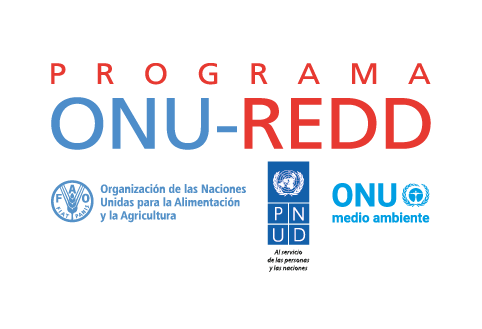 De conformidad con la decisión de la Junta Normativa, el presente documento no se entregará en versión impresa, con el fin de minimizar el impacto ambiental de los procesos del Programa ONU-REDD y contribuir a la neutralidad climática. La mayoría de los documentos de las reuniones del Programa ONU-REDD figuran en la Internet en la dirección: www.unredd.net o www.un-redd.org.Informe anual para Programas Nacionales de ONU-REDD  El informe anual de los Programas Nacionales (PN) abarca un periodo de 12 meses que concluye el 31 de diciembre (del 1 de enero al 31 de diciembre). Este progreso se presenta contra el plan de trabajo y el presupuesto anual establecidos para 2019, tal y como lo aprobó el Comité Directivo o la Junta Ejecutiva del Programa.El informe incluye las siguientes secciones: 1) Identificación del Programa Nacional; 2) Informe sobre el avance; 3) Comentarios gubernamentales y no gubernamentales; 4) Matriz de resultados; 5) Marco de Varsovia para REDD+ y las decisiones de la CMNUCC vinculadas a éste; 6) Entrega financiera; 7) Gestión adaptativa; y 8) Apoyo específico.La agencia guía de cada Programa Nacional es responsable de coordinar las aportaciones a los informes anuales y garantizar que todas las perspectivas de las agencias y sus contrapartes se hayan incorporado, en especial las del gobierno y las organizaciones de la sociedad civil. Los informes son revisados y aprobados por los equipos de las agencias, quienes están a cargo de garantizar su calidad y brindar recomendaciones sobre la articulación de los Resultados y los ajustes necesarios. Por consiguiente, ello sigue un proceso paulatino que sirve para mejorar la calidad de los informes y permitir una evaluación profunda del progreso y la identificación de lecciones clave con respecto al intercambio de conocimiento. El informe anual de Programas Nacionales deberá enviarse a la Secretaría del Programa ONU-REDD (un-redd@un-redd.org) en los plazos indicados a continuación. Identificación del Programa NacionalPor favor, identifique al Programa Nacional (PN) al proporcionar la información solicitada a continuación. La contraparte gubernamental y los puntos focales de las organizaciones de la ONU ante el Programa Nacional también proporcionarán su firma electrónica aquí de manera previa a la presentación del documento ante la Secretaría de ONU-REDD. Informe sobre el avanceEsta sección tiene como finalidad resumir el proceso e identificar los logros clave del PN durante el periodo que abarca el informe. Además, se pretende identificar los retos clave y las soluciones/lecciones aprendidas que podrían compartirse con otros países. Éstos se utilizarán para enriquecer el Informe anual consolidado de ONU-REDD; por ello, le rogamos que se apegue a los límites de palabras establecidos.LogrosRetos y soluciones GéneroInclusión social, considerando el trabajo con PI/OSCComentarios gubernamentales y no gubernamentalesEsta sección brinda la oportunidad de capturar las perspectivas del Gobierno y la sociedad civil y brindar información adicional o complementaria.Comentarios del Gobierno Comentarios de actores no gubernamentalesMatriz de resultadosLa matriz del marco de resultados tiene como finalidad medir el avance logrado en el año de reporte con respecto a las metas anuales para cada Producto como se indican en el plan de trabajo anual. Si se han hecho enmiendas al marco lógico luego de una revisión de medio término, deberá mencionarse en la tabla de Productos. Para esta sección, favor de proporcionar lo siguiente:  Indicar el nombre de cada Efecto. La intención es de informar si el Programa está en camino hacia el logro de su objetivo, no evaluar si éste ya fue alcanzado. Con base en el informe anual previo, marque la casilla debajo de cada Efecto y brinde un resumen corto del avance logrado. Si el país aún no ha generado un informe anual, no seleccione ninguna de las opciones.Para cada Producto, proporcione el título de éste y un resumen del avance general hacia su consecución. Mencione cada indicador de desempeño, la línea de base asociada a él y la meta anual esperada para el Producto durante el año en curso así como una explicación corta sobre el avance hacia el logro de dicha meta anual o, si la hubiere, algún cambio en los planes establecidos. Repita lo anterior para cada Efecto y Producto del marco de resultados.Marco de Varsovia para REDD+ y las decisiones de la CMNUCC vinculadas a ésteEsta sección tiene como fin ofrecer una perspectiva e invitar a la reflexión sobre cómo los países están avanzando con respecto al marco de la Convención, es decir: 5.1) Estrategia Nacional o Planes de Acción de REDD+; 5.2) salvaguardas y sistema de información de salvaguardas; 5.3) nivel nacional de referencia de emisiones forestales/nivel nacional de referencia de emisiones; y 5.4) un sistema nacional de monitoreo forestal. Sólo complete la secciones que sean pertinentes a las prioridades identificadas para el país y marque como "n/a" cualquier criterio o indicador que no se aplique al contexto de su país.  Estrategia nacional o planes de acciónSistemas de Información sobre SalvaguardasNiveles de referencia de emisiones forestales/niveles de referencia forestalesSistemas nacionales de monitoreo forestalEntrega financieraEn la tabla siguiente, brinde información sobre el gasto realizado en 2019 y el gasto planificado y programado para el año 2019. La información deberá facilitarse de conformidad con lo expresado en el plan anual de trabajo (PTA) para 2019, aprobado por la Junta Ejecutiva/Comité Directivo Nacional, es decir, antes de cualquier revisión de presupuesto. El gasto previsto hasta el 31 de diciembre de 2020 deberá indicar lo que se gastaría de manera real a final de año y, por consiguiente, presentar una medida del desvío con respecto al plan anual de trabajo. Gestión adaptativaCon referencia a los desvíos y retrasos indicados en el marco de resultados y considerando si los gastos fueron por buen camino, narre de manera breve los retrasos, sus razones y qué acción se tomó para contrarrestar su impacto sobre el Programa. Asimismo, indique si éstos se sometieron a discusión en las reuniones de la Junta Ejecutiva del Programa (JEP) o el Comité Directivo Nacional (CDN), entre la Unidad de Gestión del Programa (UGP) y las contrapartes nacionales; y qué medidas se propusieron para contrarrestarlos. Principales retrasos y medidas correctivasOportunidades y asociaciónAsistencia técnicaSi el país ha recibido Asistencia técnica para atender el Programa Nacional durante el periodo de reporte, favor de narrar cómo fue de apoyo al Programa Nacional y cómo ha contribuido al proceso de preparación en el país.Programas Nacionales Informe anual  <PAÍS> Programa ONU-REDD Enero a junio de 2015Enero a diciembre 2019Título del Programas Nacional[insertar texto]Socio(s) de Implementación[insertar texto]Organizaciones participantes[insertar texto]Cronología de proyectoCronología de proyectoCronología de proyectoCronología de proyectoDuración del Programa[insertar texto]Fecha de cierre original[insertar texto]Fecha de firma del DPN[insertar texto]Extensión sin costo adicional [insertar texto]Fecha de la primera transferencia de fondos[insertar texto]Fecha de cierre actual[insertar texto]Resumen financiero (dólares estadounidenses)Resumen financiero (dólares estadounidenses)Resumen financiero (dólares estadounidenses)Resumen financiero (dólares estadounidenses)Organización de la ONUPresupuesto de Programa aprobadoCantidad transferidaGastos acumulativos al 31 de diciembre de 2019FAO[insertar texto][insertar texto][insertar texto]PNUD[insertar texto][insertar texto][insertar texto]PNUMA[insertar texto][insertar texto][insertar texto]Costos indirectos de apoyo (7 %)[insertar texto][insertar texto][insertar texto]Total[insertar texto][insertar texto][insertar texto]Firmas electrónicas de las organizaciones de la ONU designadasFirmas electrónicas de las organizaciones de la ONU designadasFirmas electrónicas de las organizaciones de la ONU designadasFirmas electrónicas de las organizaciones de la ONU designadasFirmas electrónicas de las organizaciones de la ONU designadasFirma electrónica de la contraparte gubernamentalFirma electrónica de la contraparte gubernamentalFAOPNUDPNUDPNUMAPNUMAFirma electrónica de la contraparte gubernamentalFirma electrónica de la contraparte gubernamental[Firma][Firma][Firma][Firma][Firma][Firma][Firma]Ingrese la fecha y los nombres completos de los signatarios:Ingrese la fecha y los nombres completos de los signatarios:Ingrese la fecha y los nombres completos de los signatarios:Ingrese la fecha y los nombres completos de los signatarios:Ingrese la fecha y los nombres completos de los signatarios:Ingrese la fecha y los nombres completos de los signatarios:Ingrese la fecha y los nombres completos de los signatarios:[Fecha][Fecha][Fecha][Fecha][Fecha][Fecha][Fecha][Nombre][Nombre][Nombre][Nombre][Nombre][Nombre][Nombre]Haga una descripción de los logros clave alcanzados por el PN en relación con los cuatro pilares del Marco de Varsovia y cómo el PN ha brindado su apoyo. [250 palabras por pilar][insertar texto] Haga un resumen de los retos enfrentados y las soluciones ideadas para enfrentarlos.  Éstas pueden ser de cualquier naturaleza, operacional, de buenos procedimientos o sobre algún proceso sin éxito del que otros países podrían beneficiarse. [150 palabras][insertar texto] Describir acciones/logros relevantes sobre la igualdad y transversalización del enfoque de género, y/o cómo las mujeres se han beneficiado y han sido involucradas en el PN [150 palabras].  Below are some tips and examples on what type of information should be reported here (note, this list is not exhaustive): Did any tools, analyses, assessments and/or reports, etc. prepared, and/or activities around REDD+ funding structures or forest monitoring and safeguard information systems, include any explicit gender considerations and/or make explicit acknowledgments of women, men and youth in their context, analysis, findings, and recommendations?  If so, then this information should be reported.Was a gender focal point, gender expert or a representative from women, group or government entity involved, consulted and engaged in activities undertaken? If so, what activities?Did any annual work plans and corresponding reporting frameworks for country-level work include: 1) budget on gender; 2) gender specific indicators; and/or 3) the collection of sex-disaggregated information? If so, how? And what did the data demonstrate?Did any event and/or consultation include a specific discussion on gender and/or gender dynamics around the REDD+ thematic areas being discussed?  If so, which events?Were consultation, validation and/or capacity building activities undertaken, in which gender aspects were taken into account? See examples below for what this can include. If any of these, or similar activities took place, please report them:Were efforts undertaken to intentionally design meetings (time, location, group arrangement, such as mixed groups, and/or women’s and men’s only meetings) to encourage women’s and men’s (and youth, when applicable) equitable and active participation and involvement?Did input from representatives from more marginalized groups (women, youth, ethnic minorities, etc.) get integrated and taken on board into the activity at hand? Was sex disaggregated data collected on attendees and speakers? If so, please report the results.If country-level REDD+ entities, management structures and/or stakeholder platforms (national and provincial) were engaged within activities, is it known; 1) how many women represent and occupy seats or positions on them; and/or 2) if a representative from women or gender-focused CSOs, groups or government entities are represented on them?[insertar texto] Destacar cualquier acción y resultados que demuestren la activa participación, así como la promoción de los derechos de PI y OSC en el 2019, en el marco del PN. Dados los fuertes vínculos entre ‘inclusión social y el trabajo sobre IP/OSC’ y género, al reportar esta información, tomar en cuenta para el reporte las dinámicas de género sobre este trabajo. [150 palabras][insertar texto]Las contrapartes del Gobierno deberán incluir las perspectivas y la información adicional no incluida en la evaluación general del avance. (500 palabras)[insertar texto]Actores no gubernamentales que presentarán su evaluación e información adicional complementaria (favor de solicitar un resumen a los comités o plataformas de dichos actores). (500 palabras)[insertar texto]Efecto 1: [insertar texto]Efecto 1: [insertar texto]Efecto 1: [insertar texto]Efecto 1: [insertar texto] Efecto logrado; En proceso de lograr este Efecto. Retraso menor esperado Medidas correctivas en marcha Se esperan retrasos significativos. Medidas correctivas en marchaAvance hacia el logro del Efecto: Avance hacia el logro del Efecto: Avance hacia el logro del Efecto: Avance hacia el logro del Efecto: Producto 1: [insertar texto]Producto 1: [insertar texto]Producto 1: [insertar texto]Producto 1: [insertar texto]Indicadores de productoLínea de baseMeta anualAvance con respecto a la meta[insertar texto][insertar texto][insertar texto][insertar texto]Avance hacia el logro del Producto [Nivel real del desempeño logrado al final del periodo del informe. Favor de proporcionar una evaluación substancial de los logros al día de hoy, no más de 100 palabras por Producto.Se conoce como logro cuando un objetivo se cumple o alcanza con éxito. Algunos ejemplos de logros son las evaluaciones o procesos concluidos o un sistema de monitoreo en operación. La redacción de los Términos de Referencia no es un logro. Para cada logro, especificar lo siguiente:Qué se logró. Puede ser tentador notificar "cosas logradas", que en realidad son Actividades. Ejemplos de "cosas logradas" serían un simposio celebrado sobre XX tema; talleres con XX participantes; XX misiones llevadas a cabo. En su lugar, el informe se deberá enfocar en los efectos de dichas Actividades (=productos). Algunos ejemplos: •	Taller de capacitación de XX miembros del personal técnico, que ahora son capaces de producir XX•	Una variedad de indicadores/una estrategia/un plan de capacitación acordado con el personal técnico de XXLenguaje•	El informe abarca el periodo concluido; por consiguiente, deberá escribirse en tiempo pasado. Se deberá utilizar la voz pasiva refleja para expresar los logros:  "se logró XX durante la fase XX" o "se perciben XX cambios en el desarrollo del Programa", en la que el objeto o la actividad en cuestión sea el enfoque principal de la oración. •	Escriba tan conciso como sea posible y evite una narrativa extensa. Se deberá hacer referencia al avance hacia metas relativas a indicadores. Quién estuvo involucrado.Cuándo se logró el objetivo.Cómo contribuye al logro del Efecto en general.Para cada producto/publicación, favor de facilitar los enlaces web si los hubiere.]Avance hacia el logro del Producto [Nivel real del desempeño logrado al final del periodo del informe. Favor de proporcionar una evaluación substancial de los logros al día de hoy, no más de 100 palabras por Producto.Se conoce como logro cuando un objetivo se cumple o alcanza con éxito. Algunos ejemplos de logros son las evaluaciones o procesos concluidos o un sistema de monitoreo en operación. La redacción de los Términos de Referencia no es un logro. Para cada logro, especificar lo siguiente:Qué se logró. Puede ser tentador notificar "cosas logradas", que en realidad son Actividades. Ejemplos de "cosas logradas" serían un simposio celebrado sobre XX tema; talleres con XX participantes; XX misiones llevadas a cabo. En su lugar, el informe se deberá enfocar en los efectos de dichas Actividades (=productos). Algunos ejemplos: •	Taller de capacitación de XX miembros del personal técnico, que ahora son capaces de producir XX•	Una variedad de indicadores/una estrategia/un plan de capacitación acordado con el personal técnico de XXLenguaje•	El informe abarca el periodo concluido; por consiguiente, deberá escribirse en tiempo pasado. Se deberá utilizar la voz pasiva refleja para expresar los logros:  "se logró XX durante la fase XX" o "se perciben XX cambios en el desarrollo del Programa", en la que el objeto o la actividad en cuestión sea el enfoque principal de la oración. •	Escriba tan conciso como sea posible y evite una narrativa extensa. Se deberá hacer referencia al avance hacia metas relativas a indicadores. Quién estuvo involucrado.Cuándo se logró el objetivo.Cómo contribuye al logro del Efecto en general.Para cada producto/publicación, favor de facilitar los enlaces web si los hubiere.]Avance hacia el logro del Producto [Nivel real del desempeño logrado al final del periodo del informe. Favor de proporcionar una evaluación substancial de los logros al día de hoy, no más de 100 palabras por Producto.Se conoce como logro cuando un objetivo se cumple o alcanza con éxito. Algunos ejemplos de logros son las evaluaciones o procesos concluidos o un sistema de monitoreo en operación. La redacción de los Términos de Referencia no es un logro. Para cada logro, especificar lo siguiente:Qué se logró. Puede ser tentador notificar "cosas logradas", que en realidad son Actividades. Ejemplos de "cosas logradas" serían un simposio celebrado sobre XX tema; talleres con XX participantes; XX misiones llevadas a cabo. En su lugar, el informe se deberá enfocar en los efectos de dichas Actividades (=productos). Algunos ejemplos: •	Taller de capacitación de XX miembros del personal técnico, que ahora son capaces de producir XX•	Una variedad de indicadores/una estrategia/un plan de capacitación acordado con el personal técnico de XXLenguaje•	El informe abarca el periodo concluido; por consiguiente, deberá escribirse en tiempo pasado. Se deberá utilizar la voz pasiva refleja para expresar los logros:  "se logró XX durante la fase XX" o "se perciben XX cambios en el desarrollo del Programa", en la que el objeto o la actividad en cuestión sea el enfoque principal de la oración. •	Escriba tan conciso como sea posible y evite una narrativa extensa. Se deberá hacer referencia al avance hacia metas relativas a indicadores. Quién estuvo involucrado.Cuándo se logró el objetivo.Cómo contribuye al logro del Efecto en general.Para cada producto/publicación, favor de facilitar los enlaces web si los hubiere.]Avance hacia el logro del Producto [Nivel real del desempeño logrado al final del periodo del informe. Favor de proporcionar una evaluación substancial de los logros al día de hoy, no más de 100 palabras por Producto.Se conoce como logro cuando un objetivo se cumple o alcanza con éxito. Algunos ejemplos de logros son las evaluaciones o procesos concluidos o un sistema de monitoreo en operación. La redacción de los Términos de Referencia no es un logro. Para cada logro, especificar lo siguiente:Qué se logró. Puede ser tentador notificar "cosas logradas", que en realidad son Actividades. Ejemplos de "cosas logradas" serían un simposio celebrado sobre XX tema; talleres con XX participantes; XX misiones llevadas a cabo. En su lugar, el informe se deberá enfocar en los efectos de dichas Actividades (=productos). Algunos ejemplos: •	Taller de capacitación de XX miembros del personal técnico, que ahora son capaces de producir XX•	Una variedad de indicadores/una estrategia/un plan de capacitación acordado con el personal técnico de XXLenguaje•	El informe abarca el periodo concluido; por consiguiente, deberá escribirse en tiempo pasado. Se deberá utilizar la voz pasiva refleja para expresar los logros:  "se logró XX durante la fase XX" o "se perciben XX cambios en el desarrollo del Programa", en la que el objeto o la actividad en cuestión sea el enfoque principal de la oración. •	Escriba tan conciso como sea posible y evite una narrativa extensa. Se deberá hacer referencia al avance hacia metas relativas a indicadores. Quién estuvo involucrado.Cuándo se logró el objetivo.Cómo contribuye al logro del Efecto en general.Para cada producto/publicación, favor de facilitar los enlaces web si los hubiere.]Apoyado por (seleccionar todas las opciones pertinentes y brindar el nombre de otra fuente):  Programas Nacionales;   Apoyo específico;   Otra fuente;  No se aplicaFavor de brindar una descripción breve del progreso logrado para desarrollar una Estrategia Nacional o Plan de Acción de REDD+ (EN/PA) así como la fuente del apoyo brindado a este respecto (100 palabras): [insertar texto]IndicadorCalificador (seleccionar todas las opciones pertinentes)Favor de ingresar una narración corta que describa la razón de dicha selección así como los medios/la fuente para verificación.¿El país cuenta con una Estrategia Nacional o plan de acción (EN/PA) para lograr la REDD+?:Aún no se ha iniciado. [insertar texto]¿El país cuenta con una Estrategia Nacional o plan de acción (EN/PA) para lograr la REDD+?:En fase de diseño[insertar texto]¿El país cuenta con una Estrategia Nacional o plan de acción (EN/PA) para lograr la REDD+?:Redactada, en proceso de deliberación[insertar texto]¿El país cuenta con una Estrategia Nacional o plan de acción (EN/PA) para lograr la REDD+?:Aprobada[insertar texto]¿El país cuenta con una Estrategia Nacional o plan de acción (EN/PA) para lograr la REDD+?:Enlace a la EN o el PA disponible en la plataforma informativa web de REDD+ de la CMNUCC[insertar texto]¿El país cuenta con una Estrategia Nacional o plan de acción (EN/PA) para lograr la REDD+?:Implementación en sus primeras fases [insertar texto]¿El país cuenta con una Estrategia Nacional o plan de acción (EN/PA) para lograr la REDD+?:Implementación completa de la EN o el PA[insertar texto]Grado de avance de las estrategias nacionales y/o planes de acción de REDD+. La EN o el PA identifica, evalúa y establece un orden de prioridad entre las causas directas y subyacentes de la deforestación y la degradación forestal, así como las barreras para las actividades propias del "plus" (+) con base en análisis concienzudos.[insertar texto]Grado de avance de las estrategias nacionales y/o planes de acción de REDD+. La EN o el PA propone conjuntos de políticas y medidas coherentes y coordinados para REDD+ que sean proporcionales a las causas y barreras, se basen en resultados y sean factibles.[insertar texto]Grado de avance de las estrategias nacionales y/o planes de acción de REDD+. La EN o el PA se vincula al alcance y la escala de los NREF/NRE tomando en cuenta las circunstancias nacionales.[insertar texto]Grado de avance de las estrategias nacionales y/o planes de acción de REDD+. La EN o el PA define los arreglos institucionales para la implementación de REDD+, incluyendo medidas de gobernanza, vigilancia participativa y coordinación intersectorial.[insertar texto]Grado al que la EN o el PA incorpora los principios de inclusión social e igualdad de género.La EN o el PA está desarrollada por medio de un proceso de múltiples interesados, de consulta y diálogo participativos, que toma en cuenta el género.[insertar texto]Grado al que la EN o el PA incorpora los principios de inclusión social e igualdad de género.Las políticas y medidas propuestas para REDD+ integran acciones que consideran el género.[insertar texto]Grado al que la EN o el PA incorpora los principios de inclusión social e igualdad de género.Las políticas y medidas propuestas para REDD+ consideran la comprensión de los derechos sobre la tierra y la tenencia de la tierra (cuando sean pertinentes) así como las prioridades de desarrollo de los pueblos indígenas y las comunidades locales.[insertar texto]Grado de anclaje de la EN o el PA en la política de desarrollo nacional y el tejido institucional.Hay una coordinación interinstitucional efectiva para la acción de REDD+.[insertar texto]Grado de anclaje de la EN o el PA en la política de desarrollo nacional y el tejido institucional.El respaldo a la EN o el PA ha sido obtenido a un nivel político alto más allá de la agencia o el ministerio que guió el proceso de preparación para REDD+.[insertar texto]Grado de anclaje de la EN o el PA en la política de desarrollo nacional y el tejido institucional.Acciones o metas de REDD+ integradas en el plan nacional o la política para el desarrollo sostenible.[insertar texto]Grado de anclaje de la EN o el PA en la política de desarrollo nacional y el tejido institucional.Hay pruebas de que los ministerios/las agencias fuera de los sectores forestales y ambientales están comprometidas con la implementación de las políticas y medidas de REDD+.[insertar texto]Grado de anclaje de la EN o el PA en la política de desarrollo nacional y el tejido institucional.Los arreglos financieros para comenzar a implementar la EN o el PA (o para canalizar finanzas basadas en resultados) están diseñados.[insertar texto]Apoyado por (seleccionar todas las opciones pertinentes y brindar el nombre de otra fuente):  Programas Nacionales;   Apoyo específico;   Otra fuente;  No se aplicaFavor de brindar una descripción breve del progreso logrado para desarrollar un sistema de información de salvaguardas (SIS) así como la fuente del apoyo brindado a este respecto (100 palabras):[insertar texto]IndicadorDescriptor (seleccionar todas las opciones pertinentes)Favor de ingresar una narración corta que describa la razón de dicha selección así como los medios/la fuente para verificación.¿El país cuenta con un sistema de información de salvaguardas (SIS) que brinde información sobre cómo las salvaguardas de Cancún se están abordando y respetando por medio de acciones de implementación de REDD+?No[insertar texto]¿El país cuenta con un sistema de información de salvaguardas (SIS) que brinde información sobre cómo las salvaguardas de Cancún se están abordando y respetando por medio de acciones de implementación de REDD+?Objetivos de SIS determinados[insertar texto]¿El país cuenta con un sistema de información de salvaguardas (SIS) que brinde información sobre cómo las salvaguardas de Cancún se están abordando y respetando por medio de acciones de implementación de REDD+?Las necesidades y la estructura de la información sobre salvaguardas están determinadas.[insertar texto]¿El país cuenta con un sistema de información de salvaguardas (SIS) que brinde información sobre cómo las salvaguardas de Cancún se están abordando y respetando por medio de acciones de implementación de REDD+?Los sistemas de información y las fuentes se han evaluado.[insertar texto]¿El país cuenta con un sistema de información de salvaguardas (SIS) que brinde información sobre cómo las salvaguardas de Cancún se están abordando y respetando por medio de acciones de implementación de REDD+?El SIS está diseñado, se basa en sistemas de información existentes (y algunos innovadores) y en fuentes claramente articuladas en un documento respaldado por el Gobierno.[insertar texto]¿El país cuenta con un sistema de información de salvaguardas (SIS) que brinde información sobre cómo las salvaguardas de Cancún se están abordando y respetando por medio de acciones de implementación de REDD+?El SIS está en operación, se basa en sistemas de información existentes (y algunos innovadores) y en fuentes claramente articuladas en un documento respaldado por el Gobierno.[insertar texto]¿El país cuenta con un sistema de información de salvaguardas (SIS) que brinde información sobre cómo las salvaguardas de Cancún se están abordando y respetando por medio de acciones de implementación de REDD+?El resumen informativo sobre salvaguardas de REDD+, basado en el sistema de información de salvaguardas, se ha presentado ante la CMNUCC.[insertar texto]Grado de avance del diseño de un enfoque para abordar las salvaguardas sociales y ambientales para REDD+Se alinea con la EN o el PA abarcando los beneficios y riesgos sociales y ambientales de las políticas y medidas para REDD+ consideradas por los países.[insertar texto]Grado de avance del diseño de un enfoque para abordar las salvaguardas sociales y ambientales para REDD+Define las políticas, leyes y reglamentos específicos (PLR) así como otras medidas para abordar los beneficios y riesgos identificados.[insertar texto]Grado de avance del diseño de un enfoque para abordar las salvaguardas sociales y ambientales para REDD+Se cuenta con arreglos institucionales y/o capacidades para implementar esos PLR y monitorear las salvaguardas de REDD+.[insertar texto]Grado de avance del diseño de un enfoque para abordar las salvaguardas sociales y ambientales para REDD+Brinda información de manera transparente sobre cómo las salvaguardas se respetan y abordan.[insertar texto]Apoyado por (seleccionar todas las opciones pertinentes y brindar el nombre de otra fuente):  Programas Nacionales;   Apoyo específico;   Otra fuente;  No se aplicaFavor de brindar una descripción breve del progreso logrado para desarrollar un nivel de referencia de emisiones forestales/nivel de referencia forestal (NREF/NRE) así como la fuente del apoyo brindado a este respecto (100 palabras):[insertar texto]IndicadorDescriptor (seleccionar todas las opciones pertinentes)Favor de ingresar una narración corta que describa la razón de dicha selección así como los medios/la fuente para verificación.¿El país ha establecido un NREF/NRE?Aún no se ha iniciado.[insertar texto]¿El país ha establecido un NREF/NRE?Fase de desarrollo de capacidad[insertar texto]¿El país ha establecido un NREF/NRE?Fase preliminar de construcción[insertar texto]¿El país ha establecido un NREF/NRE?Fase avanzada de construcción[insertar texto]¿El país ha establecido un NREF/NRE?Presentación redactada[insertar texto]¿El país ha establecido un NREF/NRE?Presentación ante la CMNUCC[insertar texto]Consistencia de las presentaciones de NREF/NRELa presentación es transparente, completa, coherente y, en la medida de lo posible, acertada; y permite la reconstrucción de los NREF/NRE presentados.[insertar texto]Consistencia de las presentaciones de NREF/NREIncluye reservas y gases y actividades de REDD+ (alcance) así como la justificación de omitir reservas y/o actividades significativas.[insertar texto]Consistencia de las presentaciones de NREF/NREJustifica cuando la presentación no sea consistente con otras versiones del inventario de GEI.[insertar texto]Consistencia de las presentaciones de NREF/NREIncluye detalles de la definición forestal utilizada y las circunstancias nacionales.[insertar texto]Consistencia de las presentaciones de NREF/NREDefine el área geográfica cubierta por los NREF/NRE (escala).[insertar texto]Apoyado por (seleccionar todas las opciones pertinentes y brindar el nombre de otra fuente):  Programas Nacionales;   Apoyo específico;   Otra fuente;  No se aplicaFavor de brindar una descripción breve del progreso logrado para desarrollar un Sistema Nacional de Monitoreo Forestal (SNMF) así como la fuente del apoyo brindado a este respecto (100 palabras): [insertar texto]IndicadorDescriptor (seleccionar todas las opciones pertinentes)Favor de ingresar una narración corta que describa la razón de dicha selección así como los medios/la fuente para verificación.¿El país ha establecido un SNMF?No[insertar texto]¿El país ha establecido un SNMF?Fase de desarrollo de capacidad sobre el SNMF[insertar texto]¿El país ha establecido un SNMF?Fase preliminar de construcción[insertar texto]¿El país ha establecido un SNMF?Fase avanzada de construcción[insertar texto]¿El país ha establecido un SNMF?SNMF que genera información preliminar para monitoreo y MRV[insertar texto]¿El país ha establecido un SNMF?SNMF institucionalizado y que genera monitoreo y MRV de REDD+ (sistema satelital de monitoreo de la tierra, inventario forestal nacional, inventario de gas de efecto invernadero)[insertar texto]Grado de avance del SNMF en los países que reciben apoyo de ONU-REDDEl SNMF incluye un sistema satelital de monitoreo de la tierra (SSMT)[insertar texto]Grado de avance del SNMF en los países que reciben apoyo de ONU-REDDEl SNMF incluye un inventario forestal nacional (IFN)[insertar texto]Grado de avance del SNMF en los países que reciben apoyo de ONU-REDDEl SNMF incluye un inventario nacional de GEI (I-GEI)[insertar texto]Grado de avance del SNMF en los países que reciben apoyo de ONU-REDDEl SNMF es apto para estimar las emisiones de GEI antropogénicas relativas a los bosques por fuentes, así como las remociones por sumideros, reservas forestales de carbono; y los cambios derivados de la implementación de actividades de REDD+;[insertar texto]Grado de avance del SNMF en los países que reciben apoyo de ONU-REDDEl SNMF es coherente con la orientación y las directrices del Grupo Intergubernamental de Expertos sobre el Cambio Climático (IPCC).[insertar texto]Grado de avance del SNMF en los países que reciben apoyo de ONU-REDDEl SNMF permite la evaluación de diversos tipos de bosques en el país, incluyendo los bosques naturales.[insertar texto]Efecto del ProgramaOrganización de la ONUGasto anual (real) de enero a diciembre de 2019Gasto planificados  para enero – diciembre 2019Planificados (anticipado))Gasto para 2020Efecto 1: [insertar texto]FAOEfecto 1: [insertar texto]PNUDEfecto 1: [insertar texto]PNUMASubtotalEfecto 2: [insertar texto]FAOEfecto 2: [insertar texto]PNUDEfecto 2: [insertar texto]PNUMASubtotalEfecto 3: [insertar texto]FAOEfecto 3: [insertar texto]PNUDEfecto 3: [insertar texto]PNUMASubtotalEfecto 4: [insertar texto]FAOEfecto 4: [insertar texto]PNUDEfecto 4: [insertar texto]PNUMASubtotalEfecto 5: [insertar texto]FAOEfecto 5: [insertar texto]PNUDEfecto 5: [insertar texto]PNUMASubtotalCostos indirectos de apoyo(7 % SGG)FAOCostos indirectos de apoyo(7 % SGG)PNUDCostos indirectos de apoyo(7 % SGG)PNUMACostos indirectos de apoyo (total)Costos indirectos de apoyo (total)FAO (total):FAO (total):PNUD (total):PNUD (total):PNUMA (total):PNUMA (total):Total GLOBAL: Total GLOBAL: ¿Qué retrasos/obstáculos se encontraron a nivel nacional? [150 palabras][insertar texto]¿Alguno de estos retrasos/obstáculos se ha traído a colación y/o sometido a discusión durante las reuniones del Comité Directivo del Programa? [150 palabras] Sí;   No[insertar texto]¿Cuáles son los retrasos/obstáculos esperados en términos de su impacto en el Programa Nacional? [150 palabras][insertar texto]¿Cómo se están abordando? [150 palabras][insertar texto]En el periodo en cuestión, ¿se han identificado oportunidades no previstas durante el diseño del Programa que podrían ayudar a impulsar las actividades de REDD+? [150 palabras][insertar texto]¿Cómo se están incorporando al trabajo del Programa Nacional? [150 palabras][insertar texto]Resumen del apoyo específico: [100 palabras][insertar texto]